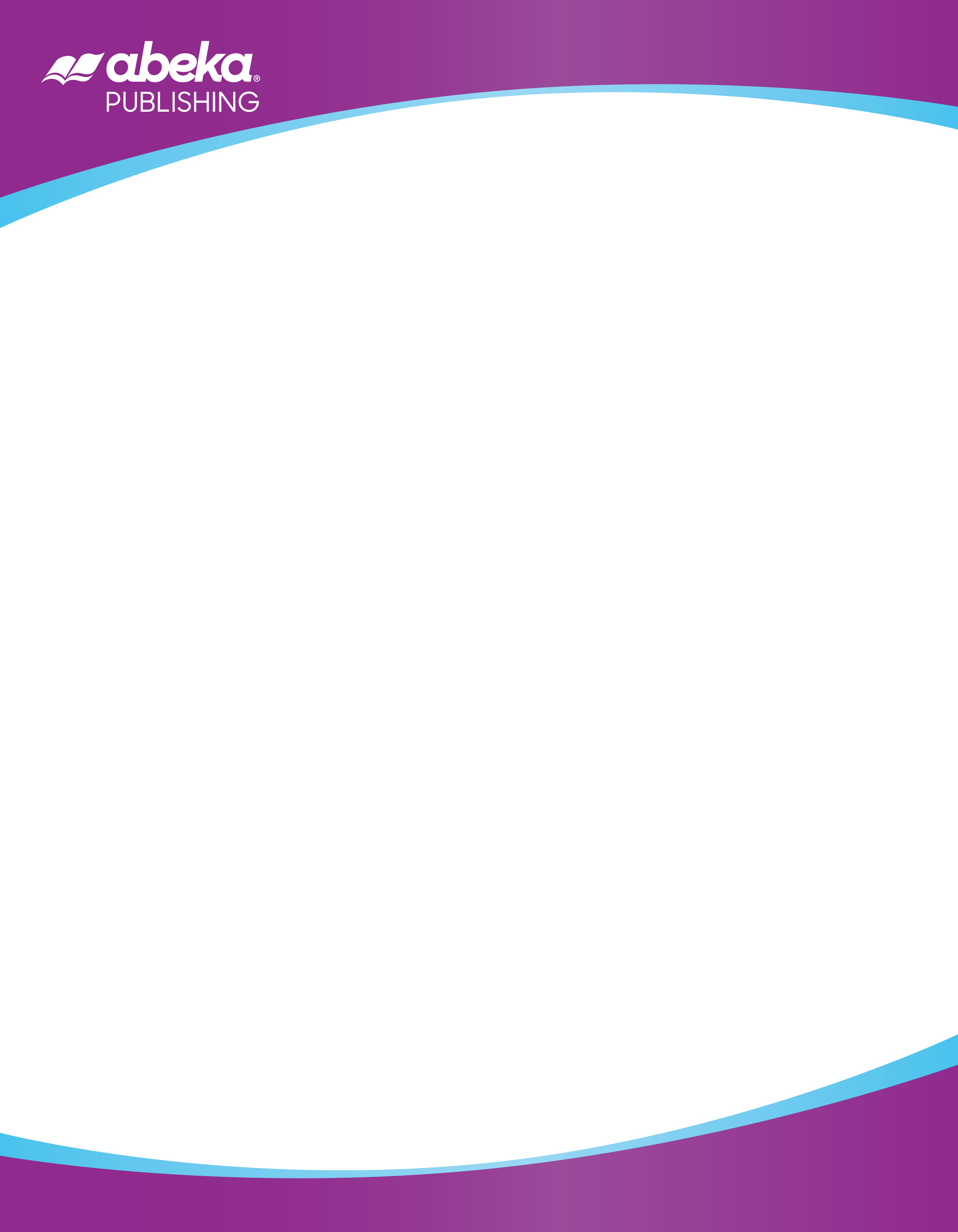 COVID-19 Classwork GuidanceAbeka understands that administrators, teachers, and parents are all taking on adjusted roles to help students acclimate to the changes resulting from recent COVID-19 school closures. As communicated in our recent webinar, we believe the following best practices will help you and your students successfully complete lessons at home—Make use of remote video instruction to keep students on track with grade-appropriate learning objectives. Many teachers are finding that a combination of their personalized video introduction combined with Abeka’s ProTeach lessons (see below) is helping keep their students engaged.Equip parents with the tools they need to be successful on-site proctors. Clearly outline basic tips for keeping students on task. Abeka’s ProTeach video manuals can help (see below). Check in with your students by phone or video conferencing 2-3 times each week. Use this time to informally assess their progress through checking classwork, giving oral quizzes, and simply reassuring them during these uncertain times. Parents will benefit from some assurance and coaching too.Abeka continues to seek ways to help during these ever-changing times—Abeka ProTeach gives you access to thousands of lessons recorded with students just like yours in mind. These lessons capture instruction in a school classroom setting, complete with the healthy competitive environment of classmates to help keep remote students engaged. These lessons correlate exactly with Abeka’s curriculum lesson plans, allowing you to pick up right where you left off and keep your students on track until school reconvenes.Each ProTeach course has an accompanying manual which gives parents the basics they need to proctor the video lesson, including classwork/homework assignments and assessment schedules. Use this information flexibly, adjusting to meet your students’ needs. For more information about assessments, see Abeka’s COVID-19 Assessment Guidance.While it is recommended that teachers touch base frequently to be the continuing support for parents and students, you may find a need to provide parents with additional resources to check student work. For a limited time due to the current circumstances, Abeka is granting express permission for schools to provide parents with answers to classwork and homework through the method that works best for the families you serve. We ask that you limit distribution to only materials used during the COVID-19 school closures and that you include only classwork/homework answers without providing content such as teacher lesson plans and assessment keys to help us protect the integrity of the materials you want to trust again next year.It is our desire to serve you in any way possible during this time. Please reach out to us with additional questions or concerns via Schools@abeka.com. 